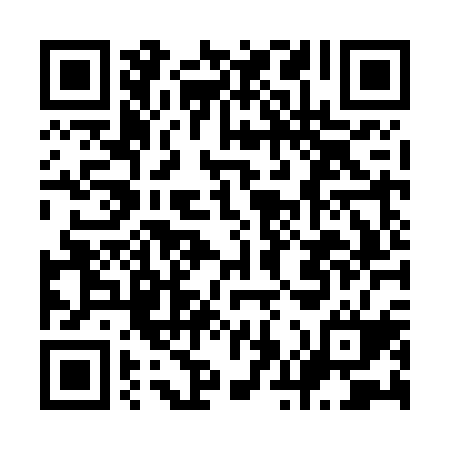 Ramadan times for Agios Nikitas, GreeceMon 11 Mar 2024 - Wed 10 Apr 2024High Latitude Method: Angle Based RulePrayer Calculation Method: Muslim World LeagueAsar Calculation Method: HanafiPrayer times provided by https://www.salahtimes.comDateDayFajrSuhurSunriseDhuhrAsrIftarMaghribIsha11Mon5:115:116:3512:294:416:246:247:4312Tue5:095:096:3312:294:426:246:247:4413Wed5:085:086:3212:284:426:256:257:4414Thu5:075:076:3112:284:436:266:267:4515Fri5:055:056:2912:284:436:276:277:4616Sat5:045:046:2812:284:446:286:287:4717Sun5:025:026:2712:274:456:296:297:4818Mon5:015:016:2512:274:456:296:297:4919Tue4:594:596:2412:274:466:306:307:5020Wed4:584:586:2212:264:466:316:317:5121Thu4:564:566:2112:264:476:326:327:5122Fri4:554:556:1912:264:476:336:337:5223Sat4:534:536:1812:254:486:336:337:5324Sun4:524:526:1712:254:486:346:347:5425Mon4:504:506:1512:254:496:356:357:5526Tue4:494:496:1412:254:506:366:367:5627Wed4:474:476:1212:244:506:376:377:5728Thu4:464:466:1112:244:516:376:377:5829Fri4:444:446:1012:244:516:386:387:5930Sat4:434:436:0812:234:526:396:398:0031Sun5:415:417:071:235:527:407:409:011Mon5:395:397:051:235:537:417:419:022Tue5:385:387:041:225:537:417:419:033Wed5:365:367:031:225:547:427:429:044Thu5:355:357:011:225:547:437:439:055Fri5:335:337:001:225:547:447:449:056Sat5:325:326:591:215:557:457:459:067Sun5:305:306:571:215:557:457:459:078Mon5:285:286:561:215:567:467:469:089Tue5:275:276:551:205:567:477:479:0910Wed5:255:256:531:205:577:487:489:10